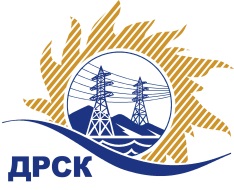 Акционерное Общество«Дальневосточная распределительная сетевая  компания»ПРОТОКОЛ № 173/УР-РЗакупочной комиссии по конкурсу в электронной форме с участием только субъектов МСП на право заключения договора на выполнение работ «Чистка просек ВЛ 110 кВ СП СЭС, филиал ХЭС» (закупка 47.1 раздела 1.1. ГКПЗ 2019 г.)СПОСОБ И ПРЕДМЕТ ЗАКУПКИ: конкурс в электронной форме с участием только субъектов МСП на право заключения договора на выполнение работ «Чистка просек ВЛ 110 кВ СП СЭС, филиал ХЭС» (закупка 47.1 раздела 1.1. ГКПЗ 2019 г.).КОЛИЧЕСТВО ПОДАННЫХ ЗАЯВОК НА УЧАСТИЕ В ЗАКУПКЕ: 3 (три) заявки.КОЛИЧЕСТВО ОТКЛОНЕННЫХ ЗАЯВОК: 0 (ноль) заявок.ВОПРОСЫ, ВЫНОСИМЫЕ НА РАССМОТРЕНИЕ ЗАКУПОЧНОЙ КОМИССИИ: О рассмотрении результатов оценки вторых частей заявок О признании заявок соответствующими условиям Документации о закупке по результатам рассмотрения вторых частей заявокРЕШИЛИ:По вопросу № 1Признать объем полученной информации достаточным для принятия решения.Принять к рассмотрению вторые части заявок следующих участников:По вопросу № 2Признать вторые части заявок следующих Участников:21367/ЗАО «Дальпромсервис», 21688/ООО «АКСЕСС-А.С.К.», 21694/ИП Литвиненко Д.М. соответствующими условиям Документации о закупке и принять их к дальнейшему рассмотрению. Секретарь Закупочной комиссии 1 уровня  		                                        М.Г.ЕлисееваЧувашова О.В.(416-2) 397-242г.  Благовещенск«18» февраля 2019№ п/пИдентификационный номер УчастникаДата и время регистрации заявки21367/ЗАО «Дальпромсервис»14.01.2019 10:5721688/ООО «АКСЕСС-А.С.К.»15.01.2019 05:1121694/ИП Литвиненко Д.М.15.01.2019 05:35№ п/пИдентификационный номер УчастникаДата и время регистрации заявки21367/ЗАО «Дальпромсервис»14.01.2019 10:5721688/ООО «АКСЕСС-А.С.К.»15.01.2019 05:1121694/ИП Литвиненко Д.М.15.01.2019 05:35